	                                 LEFS – INITIAL VISIT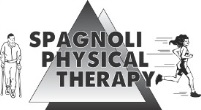 PATIENT NAME: 		DATE:  	Description: This survey is meant to help us obtain information from our patients regarding their current levels of discomfort and capability. Please circle the answers below that best apply.Please rate your pain level with activity:	NO PAIN = 0	1	2	3	4	5	6	7	8	9	10 = VERY SEVERE PAINSource: Binkley et al (1999): The Lower Extremity Functional Scale (LEFS): Scale development, measurement properties, and clinical application. Physical Therapy. 79:371-383.Extreme Difficulty or Unable to Perform ActivityQuite a Bit of DifficultyModerate DifficultyA Little Bit of DifficultyNo Difficulty1.Any of your usual work, housework or school activities012342. Your usual hobbies, recreational or sporting activities012343. Getting into or out of the bath012344. Walking between rooms012345. Putting on your shoes or socks012346. Squatting012347. Lifting an object, like a bag of groceries from the floor012348. Performing light activities around your home012349. Performing heavy activities around your home0123410. Getting into or out of a car0123411. Walking 2 blocks0123412. Walking a mile0123413. Going up or down 10 stairs (about 1 flight of stairs)0123414. Standing for 1 hour0123415. Sitting for 1 hour0123416. Running on even ground0123417. Running on uneven ground0123418. Making sharp turns while running fast0123419. Hopping0123420. Rolling over in bed01234Therapist Use OnlyTherapist Use OnlyTherapist Use OnlyTherapist Use OnlyComorbidities:CancerNeurological Disorders (e.g., Parkinson's, Muscular Dystrophy, Huntington's, CVA, Alzheimer’s, TBI)Neurological Disorders (e.g., Parkinson's, Muscular Dystrophy, Huntington's, CVA, Alzheimer’s, TBI)DiabetesHeart ConditionHigh Blood PressureMultiple Treatment AreasObesitySurgery for this ProblemSystemic Disorders (e.g., Lupus, Rheumatoid Arthritis, Fibromyalgia)ICD Code_____________________